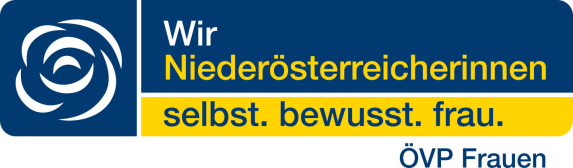 STIMMZETTELGemeindeobfrau:__________________………………………………..STIMMZETTELGemeindeobfrau:______________________………...................................